Notes 8-1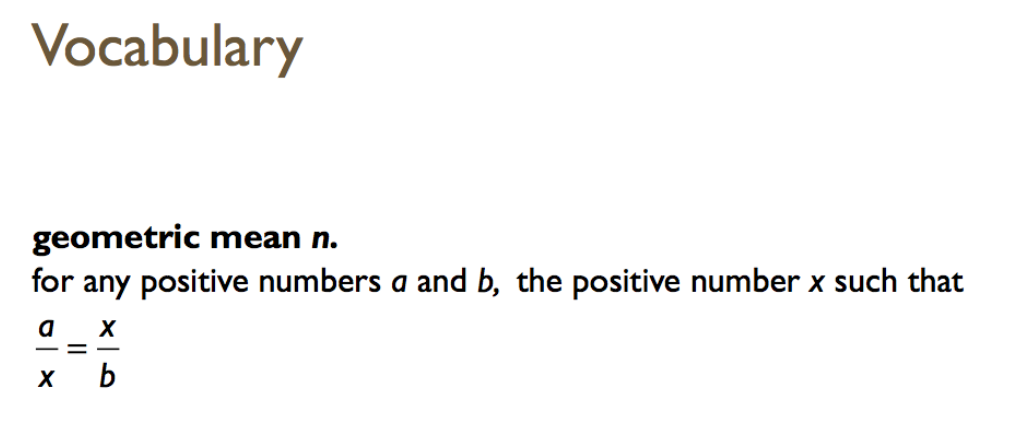 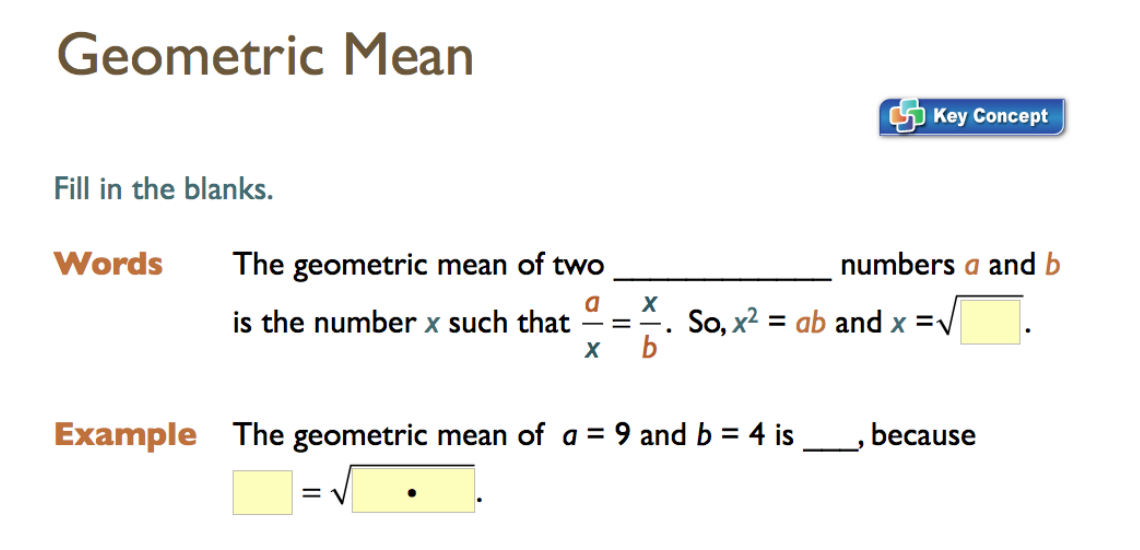 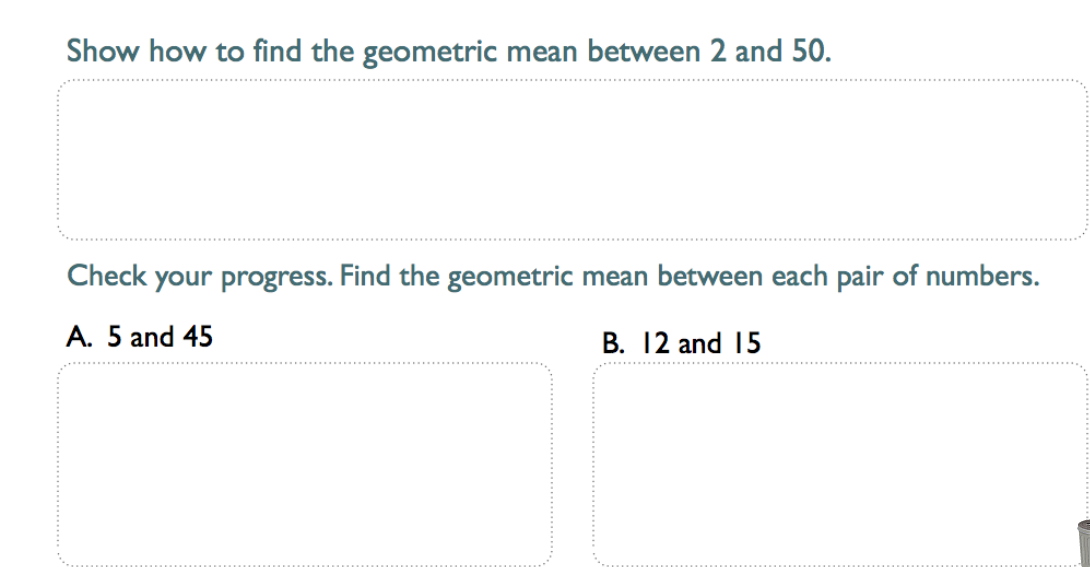 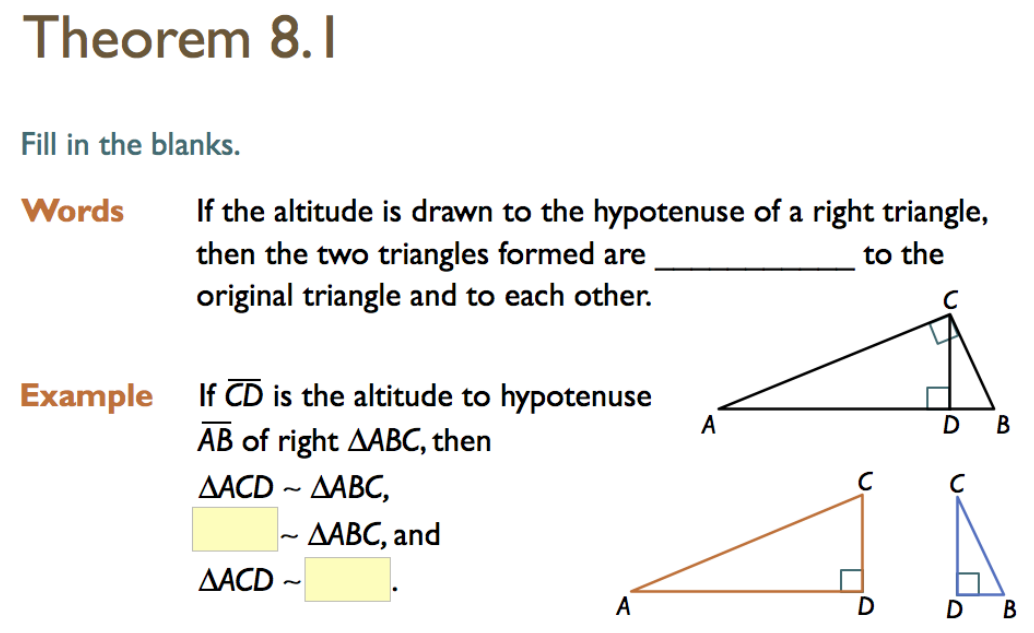 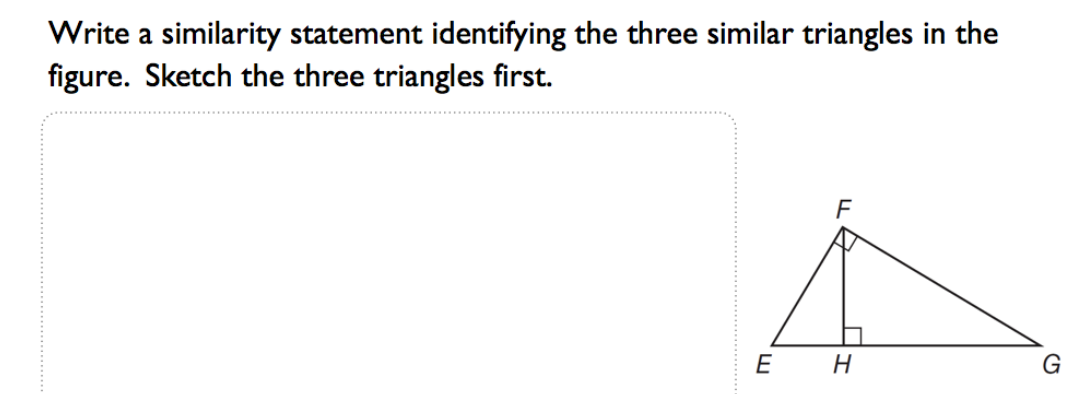 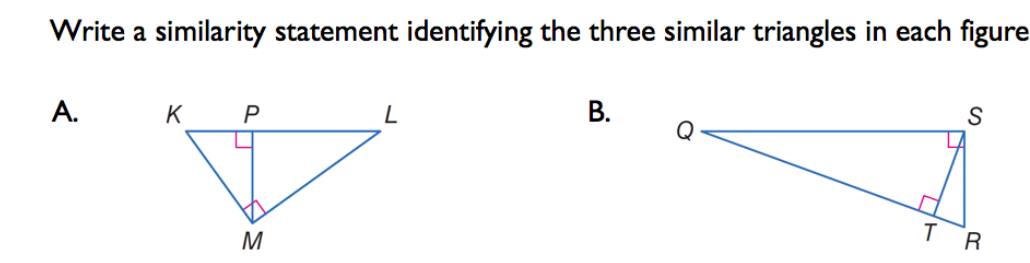 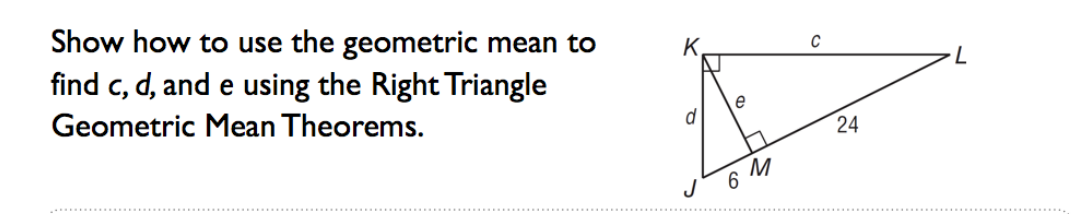 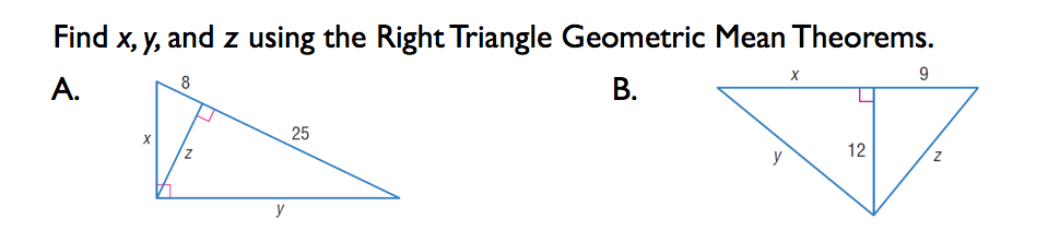 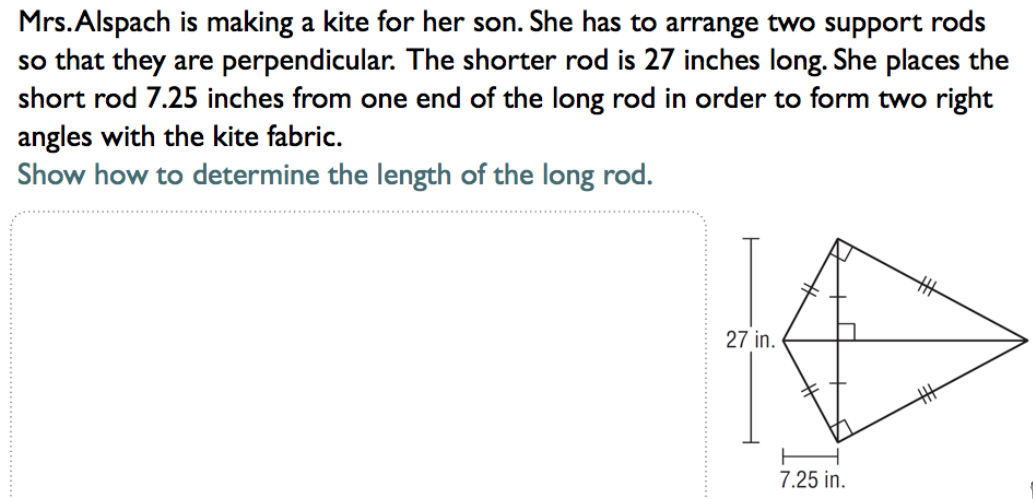 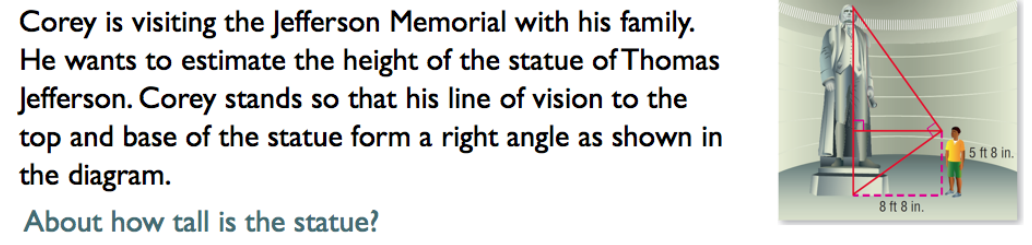 